Can you complete the following information about these objects and devices? OBJECTIs it necessary?How is it manufactured?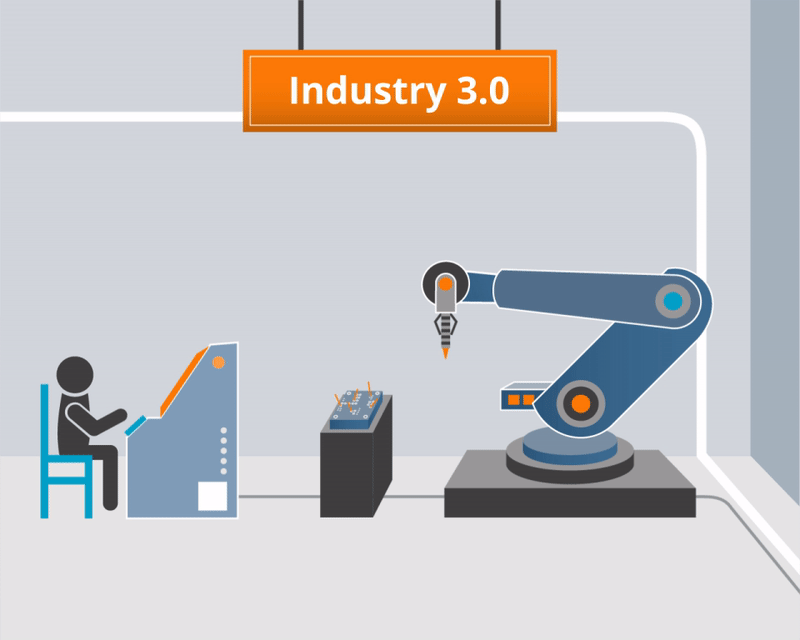 What kind of energy does it use?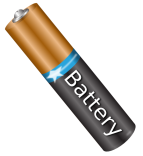 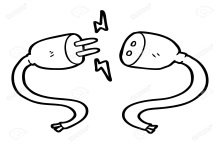 Where does that energy come from?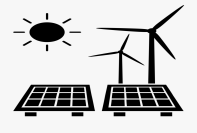 What did your grandparents or great-grandparents use instead?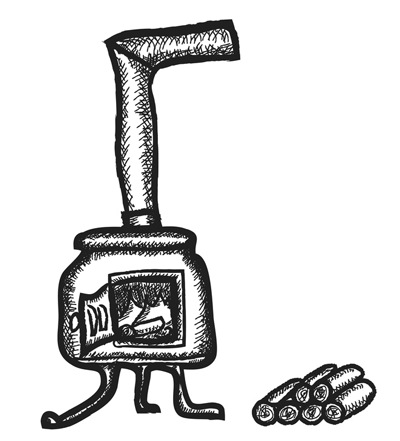 